…... NAPIREND   Előterjesztés címe:Közterületi térfigyelő rendszer működéséhez szükséges döntések meghozatalaTestületi ülés dátuma:2014. november 13.Előterjesztő: Somogyi BélaKészült: 2014. november 05.Készítette:  Döntés típusa: Nyílt ülésDöntéshozatal: minősített szótöbbségDöntés formája: rendelet + határozatVéleményező: Gazdasági-, Fejlesztési és Ügyrendi Bizottság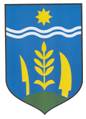 ELŐTERJESZTÉSa Képviselő-testület 2014. november 13-i üléséreKözterületi térfigyelő rendszer működéséhez szükséges döntések meghozatalaTisztelt Képviselő-testület!Bugyi Nagyközség Önkormányzatának Képviselőtestülete korábban tájékoztatva lett, hogy megkezdődött a közterületi térfigyelő rendszer próbaüzeme, illetve megtörtént a  együttműködési megállapodás megkötésére a rendszer működtetése tárgyában az illetékes rendőrkapitánysággal. A testület döntése értelmében a közterületi térfigyelő rendszer részét képező, első ütemben kihelyezett képfelvevők telepítési helye, valamint a képfelvevővel megfigyelt közterületek az alábbiak*11  kamera a PTZ Ip kamera hely, mely pályázattal nem támogatott tartalom része!A közterületi képfelvevők elhelyezésére, illetve a felvételek felhasználására és az adatkezelésre vonatkozó rendelkezéseket a rendőrségről szóló 1994. évi XXXIV. törvény 4242/A. §-ai, valamint a közterület-felügyeletről szóló 1999. évi LXIII. törvény (a továbbiakban: Ktftv.) 77/A. §-ai irányadók. Ezek mindkét szervezetet feljogosítják a képfelvevők elhelyezésére, üzemeltetésére, a megfigyelt közterületek kijelöléséről az önkormányzat dönt. A rendelkezések kitérnek a felvételek kezelésének határidejére, felhasználásuk, illetve továbbításuk célhoz kötöttségére. Emellett több, adatvédelmi szempontból garanciális követelményt támasztanak a rendszer működésével kapcsolatban. Ilyen például, miszerint a képfelvevők által megfigyelt területre belépők tájékoztatását elősegítő módon figyelemfelhívó jelzést, ismertetést kell elhelyezni az érintett helyszíneken, továbbá, hogy a képfelvevők elhelyezéséről és a megfigyelt közterületekről a honlapon is tájékoztatást kell adni. Az általános jogszabályi háttérként szolgáló, az információs önrendelkezési jogról és az információszabadságról szóló 2011. évi CXII. törvény értelmében az adatkezelőt további kötelezettségek is terhelik (pl. az adatkezelés bejelentése a Nemzeti Adatvédelmi és Információszabadság Hatóság (a továbbiakban: NAIH) által vezetett adatvédelmi nyilvántartásba, adattovábbítási nyilvántartás vezetése, stb.).A NAIH elnöke az önkormányzati térfigyelő rendszer kiépítésének adatvédelmi feltételei tárgyú, 2012. június 28. napján kelt NAIH41252/2012/V sz. állásfoglalásában kifejti, hogy „a létrehozandó közterület-felügyeleti rendszert önkormányzati rendeletben kell szabályozni, mely rendeletnek tartalmaznia kell  többek között  hogy a rendszer milyen célból jön létre, hogyan működik, milyen adatfajták kezelésére és milyen esetekben kerül sor, valamin azt, hogy a rögzített adatokat pontosan meddig lehet tárolni.” A NAIH jogelődjének tekinthető adatvédelmi biztos (ombudsman) 2010. április 22-én kelt, ABI-1962/2/2010/K. sz. állásfoglalásában a két szervezet adatkezelésre vonatkozó önálló törvényi felhatalmazására, illetve az adatkezelést megalapozó közös közérdekű célra figyelemmel úgy ítélte meg, hogy adatvédelmi jogi szempontból nem kifogásolható a rendőrség és a közterület-felügyelet közti együttműködés, amennyiben az a térfigyelő rendszer által közvetített képek közös megfigyelésére, és az annak kapcsán teendő intézkedések kezdeményezésére irányul. A Ktftv. 1. § (6) bekezdése alapján a közterület-felügyeletnek és a részéről eljáró felügyelőnek feladatot  a Ktftv. keretei közt  törvény és kormányrendelet mellett önkormányzati rendelet is megállapíthat.Figyelemmel az adatkezelésre irányadó rendelkezéseket rögzítő, fentebb bemutatott jogszabályok tartalmára, valamint arra, hogy a kapcsolódó részletszabályokat a vonatkozó szabályzatban indokolt rögzíteni, az alábbi tartalmú rendelet megalkotására teszek javaslatot.Kérem előterjesztésem megtárgyalni, majd azt követően elfogadni szíveskedjenek.Bugyi, 2014. november 05.									Somogyi Béla									polgármesterRENDELETTERVEZETBugyi Nagyközség Önkormányzatának Képviselő-testülete…/2014. (…) önkormányzati rendeletea közterületi térfigyelő rendszerrőlBugyi Nagyközség Önkormányzatának Képviselő-testülete az Alaptörvény 32. cikk (2) bekezdésében meghatározott eredeti jogalkotói hatáskörében, a közterületfelügyeletről szóló 1999. évi LXIII. törvény 1. § (6) bekezdésében, valamint a Magyarország helyi önkormányzatairól szóló 2011. évi CLXXXIX. törvény 13. § (1) bekezdés 17. pontjában meghatározott feladatkörében eljárva a következőket rendeli el.1. §(1) Bugyi Nagyközség Önkormányzata (a továbbiakban: Önkormányzat) a település közigazgatási területén közterületi térfigyelő rendszert működtet. (2) A közterületi térfigyelő rendszer azon, az Önkormányzat tulajdonát képező műszaki eszközök összessége, melyek biztosítják a közterületi képfelvétel jogszabályban előírt módon történő rögzítését és továbbítását.2. §A közterületi térfigyelő rendszer célja:	a) a közbiztonság növelése, a bűnmegelőzés, a közterület általános rendjének biztosítása;	b) a megfigyelt közterületen található vagyon megóvása, felügyelete;c) a közterület-felügyelet tevékenységének, a rendőrség bűnüldöző tevékenységének segítése, a két szervezet közötti együttműködés erősítése;d) a lakosság és a városba látogatók biztonságérzetének növelése, a jogsértések visszaszorítása.3. §Az Önkormányzat a közterületi térfigyelő rendszer üzemeltetésével és kezelésével a Polgármesteri Hivatal belső szervezeti egységeként működő közterület-felügyeletet bízza meg;összefüggésben az illetékes rendőrkapitánysággal  a rendőrségről szóló törvény alapján  együttműködési megállapodást köt.4. §A közterület-felügyelet részéről eljáró felügyelő a közterületi térfigyelő rendszer üzemeltetésére és kezelésére, jogszabály alapján hatáskörébe tartozó ügyekben önálló adatkezelői minőségben az azzal készített felvételek rögzítésére, törlésére, felhasználására, továbbítására, valamint a fentiekben nem említett bármely más adatkezelésre kizárólag a közterület-felügyeletről szóló törvényben és az információs önrendelkezési jogról és az információszabadságról szóló törvényben, valamint a közterületi térfigyelő rendszer működtetésére vonatkozó adatvédelmi szabályzatban meghatározottak szerint jogosult.5. §A közterületi térfigyelő rendszer működtetésének költségeit az Önkormányzat a költségvetésről szóló rendeletében biztosítja.6. §E rendelet 2014. november 14-én lép hatályba.Bugyi, 2014. november 13Somogyi Béla							Szatmári Attila            polgármester						         	         jegyzőZÁRADÉK:A rendelet kihirdetve: ……………………								    jegyzőTÁJÉKOZTATÓ AZ ELŐZETES HATÁSVIZSGÁLAT EREDMÉNYÉRŐLSorsz.Térfigyelő rendszertelepítésének helyszíneiTelepítendő kamerákszámaMegfigyelt terület1Kossuth L. u.-Bucka u. sarok1Bejövő forgalom2Bajcsy Zs. u. - Dózsa Gy. u. sarok1Bejövő forgalom3Ürbői út – Ürbői u. elágazás1Bejövő forgalom45Teleki út – Sári út sarok2Bejövő forgalom6Rádai út – Rákóczi F. u. – Alkotmány u. kereszteződés1Bejövő forgalom7Templom u. – Bajcsy Zs. u. elágazás1Kiemelt kereszteződés891011*Beleznay tér(Településközpont, Bessenyei Gy.Műv.Ház és Könyvtár hátsó bejáratai)4Kereszteződés, Közintézmények, Kiemelt közterület, Rendezvény helyszín12Új utca-Szőlő utca sarok1Kiemelt kereszteződés13Kossuth L. u. (Iskola parkoló, hátsó bejárat)1Intézmény közterülete14Teleki út – Munkácsy M. u. kereszteződés1Közintézmények, közterek15Széchenyi tér1Közterek16Felsővány településrész, leágazás 5202 j. útról1Kereszteződé17Ürbő puszta – Apaji lejáró 5206 j. útról1KereszteződésRendelet-tervezet címe:a közterületi térfigyelő rendszerről szóló … /2014(…….) sz helyi rendelettervezeta közterületi térfigyelő rendszerről szóló … /2014(…….) sz helyi rendelettervezeta közterületi térfigyelő rendszerről szóló … /2014(…….) sz helyi rendelettervezeta közterületi térfigyelő rendszerről szóló … /2014(…….) sz helyi rendelettervezeta közterületi térfigyelő rendszerről szóló … /2014(…….) sz helyi rendelettervezeta közterületi térfigyelő rendszerről szóló … /2014(…….) sz helyi rendelettervezeta közterületi térfigyelő rendszerről szóló … /2014(…….) sz helyi rendelettervezeta közterületi térfigyelő rendszerről szóló … /2014(…….) sz helyi rendelettervezetRendelet-tervezet valamennyi jelentős hatása, különösenRendelet-tervezet valamennyi jelentős hatása, különösenRendelet-tervezet valamennyi jelentős hatása, különösenRendelet-tervezet valamennyi jelentős hatása, különösenRendelet-tervezet valamennyi jelentős hatása, különösenRendelet-tervezet valamennyi jelentős hatása, különösenRendelet-tervezet valamennyi jelentős hatása, különösenRendelet-tervezet valamennyi jelentős hatása, különösenRendelet-tervezet valamennyi jelentős hatása, különösenTársadalmi, gazdasági hatás:Társadalmi, gazdasági hatás:Költségvetési hatás:Költségvetési hatás:Környezeti, egészségügyikövetkezmények:Adminisztratív terheket befolyásoló hatás:Adminisztratív terheket befolyásoló hatás:Egyéb hatás:Egyéb hatás:közbiztonság növelése, a bűnmegelőzés, a közterület általános rendjének biztosítása;közterületi vagyon megóvása, felügyeletea lakosság és a városba látogatók biztonságérzetének növelése, a jogsértések visszaszorításaközbiztonság növelése, a bűnmegelőzés, a közterület általános rendjének biztosítása;közterületi vagyon megóvása, felügyeletea lakosság és a városba látogatók biztonságérzetének növelése, a jogsértések visszaszorításaNem relevánsNem relevánsNem relevánsA térfigyelő rendszer üzemeltetésével kapcsolatos adminisztratív terhek javarészt az adatkezeléssel kapcsolatosak, melyről külön szabályzat rendelkezikA térfigyelő rendszer üzemeltetésével kapcsolatos adminisztratív terhek javarészt az adatkezeléssel kapcsolatosak, melyről külön szabályzat rendelkezik-A rendelet megalkotása szükséges, mert: A Ktftv. alapján a közterület-felügyeletnek és a részéről eljáró felügyelőnek feladatot  a törvény keretei közt  egyebek mellett önkormányzati rendeletben lehet megállapítani. A rendelet megalkotása és a kihirdetéssel járó szélesebb körű nyilvánossága az adatvédelmi jogi szempontokat is felvető rendszer transzparens működésének egyik biztosítékaA rendelet megalkotása szükséges, mert: A Ktftv. alapján a közterület-felügyeletnek és a részéről eljáró felügyelőnek feladatot  a törvény keretei közt  egyebek mellett önkormányzati rendeletben lehet megállapítani. A rendelet megalkotása és a kihirdetéssel járó szélesebb körű nyilvánossága az adatvédelmi jogi szempontokat is felvető rendszer transzparens működésének egyik biztosítékaA rendelet megalkotása szükséges, mert: A Ktftv. alapján a közterület-felügyeletnek és a részéről eljáró felügyelőnek feladatot  a törvény keretei közt  egyebek mellett önkormányzati rendeletben lehet megállapítani. A rendelet megalkotása és a kihirdetéssel járó szélesebb körű nyilvánossága az adatvédelmi jogi szempontokat is felvető rendszer transzparens működésének egyik biztosítékaA rendelet megalkotása szükséges, mert: A Ktftv. alapján a közterület-felügyeletnek és a részéről eljáró felügyelőnek feladatot  a törvény keretei közt  egyebek mellett önkormányzati rendeletben lehet megállapítani. A rendelet megalkotása és a kihirdetéssel járó szélesebb körű nyilvánossága az adatvédelmi jogi szempontokat is felvető rendszer transzparens működésének egyik biztosítékaA rendelet megalkotása szükséges, mert: A Ktftv. alapján a közterület-felügyeletnek és a részéről eljáró felügyelőnek feladatot  a törvény keretei közt  egyebek mellett önkormányzati rendeletben lehet megállapítani. A rendelet megalkotása és a kihirdetéssel járó szélesebb körű nyilvánossága az adatvédelmi jogi szempontokat is felvető rendszer transzparens működésének egyik biztosítékaA rendelet megalkotása szükséges, mert: A Ktftv. alapján a közterület-felügyeletnek és a részéről eljáró felügyelőnek feladatot  a törvény keretei közt  egyebek mellett önkormányzati rendeletben lehet megállapítani. A rendelet megalkotása és a kihirdetéssel járó szélesebb körű nyilvánossága az adatvédelmi jogi szempontokat is felvető rendszer transzparens működésének egyik biztosítékaA rendelet megalkotása szükséges, mert: A Ktftv. alapján a közterület-felügyeletnek és a részéről eljáró felügyelőnek feladatot  a törvény keretei közt  egyebek mellett önkormányzati rendeletben lehet megállapítani. A rendelet megalkotása és a kihirdetéssel járó szélesebb körű nyilvánossága az adatvédelmi jogi szempontokat is felvető rendszer transzparens működésének egyik biztosítékaA rendelet megalkotása szükséges, mert: A Ktftv. alapján a közterület-felügyeletnek és a részéről eljáró felügyelőnek feladatot  a törvény keretei közt  egyebek mellett önkormányzati rendeletben lehet megállapítani. A rendelet megalkotása és a kihirdetéssel járó szélesebb körű nyilvánossága az adatvédelmi jogi szempontokat is felvető rendszer transzparens működésének egyik biztosítékaA rendelet megalkotása szükséges, mert: A Ktftv. alapján a közterület-felügyeletnek és a részéről eljáró felügyelőnek feladatot  a törvény keretei közt  egyebek mellett önkormányzati rendeletben lehet megállapítani. A rendelet megalkotása és a kihirdetéssel járó szélesebb körű nyilvánossága az adatvédelmi jogi szempontokat is felvető rendszer transzparens működésének egyik biztosítékaA rendelet megalkotásának elmaradása esetén várható következmények:A rendelet megalkotásának elmaradása esetén várható következmények:A rendelet megalkotásának elmaradása esetén várható következmények:A rendelet megalkotásának elmaradása esetén várható következmények:A rendelet megalkotásának elmaradása esetén várható következmények:A rendelet megalkotásának elmaradása esetén várható következmények:A rendelet megalkotásának elmaradása esetén várható következmények:A rendelet megalkotásának elmaradása esetén várható következmények:A rendelet megalkotásának elmaradása esetén várható következmények:A rendelet alkalmazásához szükséges feltételek:A rendelet alkalmazásához szükséges feltételek:A rendelet alkalmazásához szükséges feltételek:A rendelet alkalmazásához szükséges feltételek:A rendelet alkalmazásához szükséges feltételek:A rendelet alkalmazásához szükséges feltételek:A rendelet alkalmazásához szükséges feltételek:A rendelet alkalmazásához szükséges feltételek:A rendelet alkalmazásához szükséges feltételek:Személyi: rendelkezésre állSzemélyi: rendelkezésre állSzemélyi: rendelkezésre állSzervezeti: rendelkezésre állSzervezeti: rendelkezésre állTárgyi: biztosítottPénzügyi: rendelkezésre állPénzügyi: rendelkezésre állPénzügyi: rendelkezésre állAz üzemeltetésben a Polgármesteri Hivatal szervezeti egységeként működő közterület-felügyelet felügyelő vesznek részt. Az üzemeltetésben a Polgármesteri Hivatal szervezeti egységeként működő közterület-felügyelet felügyelő vesznek részt. Az üzemeltetésben a Polgármesteri Hivatal szervezeti egységeként működő közterület-felügyelet felügyelő vesznek részt. IgenIgenIgenaz üzemeltetéséhez, esetleges fejlesztéséhez szükséges pénzügyi feltételeket a költségvetési rendeletben biztosítja.az üzemeltetéséhez, esetleges fejlesztéséhez szükséges pénzügyi feltételeket a költségvetési rendeletben biztosítja.az üzemeltetéséhez, esetleges fejlesztéséhez szükséges pénzügyi feltételeket a költségvetési rendeletben biztosítja.